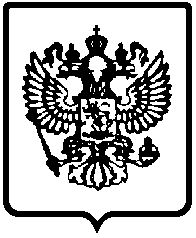 ФЕДЕРАЛЬНОЕ АГЕНТСТВО ВОЗДУШНОГО ТРАНСПОРТА (РОСАВИАЦИЯ)  ДАЛЬНЕВОСТОЧНОЕ МЕЖРЕГИОНАЛЬНОЕ ТЕРРИТОРИАЛЬНОЕ  УПРАВЛЕНИЕ ВОЗДУШНОГО ТРАНСПОРТА ФЕДЕРАЛЬНОГО АГЕНТСТВА ВОЗДУШНОГО ТРАНСПОРТАП Р И К А З«  28  » апреля 2012 г.                                                                     №  113                                                       г. ХабаровскО готовности авиапредприятий, аэропортов, аэродромов, организаций ГА,  подконтрольных Дальневосточному межрегиональному территориальному управлению воздушного транспорта Федерального агентства воздушного  транспорта, к работе в весенне-летний период 2012 годаВо исполнение требований приказа Дальневосточного МТУ ВТ Росавиации (далее - Управление) от 03.02.2012 года № 22 и в соответствии с требованиями РПП, ППЛС по типам ВС, НТЭРАТ ГА-93, РОТО, организационно-методических рекомендаций Росавиации и других документов, определяющих сезонную подготовку, авиапредприятиями, аэропортами, организациями ГА, эксплуатантами АОН и выполняющими авиационные работы, а также на аэродромах ГА выполнен комплекс работ и мероприятий по подготовке к работе в ВЛП 2012 года.Подготовка к работе в ВЛП основной части авиапредприятий,  аэропортов, аэродромов, организаций ГА, эксплуатантов АОН и выполняющих авиационные работы, подконтрольных Управлению,  прошла в установленные сроки до 15 апреля 2012 года. Сроки подготовки по климатическим условиям были продлены тринадцати аэропортам и аэродромам, одному эксплуатанту коммерческой гражданской авиации и одному эксплуатанту АОН.При подготовке к работе в ВЛП 2012 года авиапредприятия, аэропорты, организации ГА, эксплуатанты АОН и выполняющие авиационные работы в основном своевременно провели внутренний контроль готовности, издали приказы о готовности к работе в ВЛП и представили в Управление копии актов внутренних проверок и приказов о готовности к работе в ВЛП 2012 года.В ходе внутренних проверок были выявлены нарушения и недостатки, которые обусловлены как ошибками при планировании подготовки, так и недостатками при организации и выполнении запланированных мероприятий. Нарушения и недостатки отмечены в актах внутренних проверок и актах инспекционных проверок базовых объектов авиапредприятий.На  основании  актов  внутренних  проверок  и  приказов  о  готовности  кработе в ВЛП 2012 года, изданных по авиапредприятиям, аэропортам, организациям ГА, эксплуатантам АОН и выполняющим авиационные работы,ПРИКАЗЫВАЮ:1. Считать готовыми и допустить к работе в ВЛП 2012 года авиапредприятия, аэропорты, аэродромы, организации ГА, эксплуатантов АОН и выполняющих авиационные работы на территории, подконтрольной Управлению, кроме продливших сроки подготовки к ВЛП, а также не представивших копий приказов о готовности к работе в ВЛП 2012 года и (или) актов внутренних проверок.2. Считать не готовыми и не допускать к работе в ВЛП 2012 года: - ОАО «Артель старателей «Амур»; ИП Лучников А.Н.; ООО «Гранат»; ООО «Аэрофьюэлз Благовещенск» и КГУАП «Пластун Авиа» не представивших копии приказов и (или) актов внутренних проверок о готовности к работе в ВЛП 2012 года;- ОАО «Авиакомпания «Сахалинские Авиатрассы»; аэропорты: Охотск, Аян, Херпучи, Богородское, Чумикан и Советская Гавань КГУП «Хабаровские авиалинии»; ОАО «Аэропорт Ноглики»; МАП «Буревестник»; ГУП «Аэропорт Южно-Курильск»; Нелькан и аэродром Мар-Кюель ОАО «Артель старателей «Амур», продливших сроки подготовки к работе в ВЛП 2012 года. Допуск вышеперечисленных авиапредприятий, аэропортов, аэродромов, эксплуатантов АОН и выполняющих авиационные работы осуществить после представления ими в отдел ИК по БП Управления копий актов внутренних проверок и приказов о готовности к работе в ВЛП 2012 года.3. Руководителям авиапредприятий, аэропортов, организаций ГА,  эксплуатантов АОН и выполняющих авиационные работы провести анализ нарушений и недостатков, отмеченных в актах комиссий,  принять меры по их устранению и доложить в отдел ИК по БП Управления об устранении.4. Отделу ИК по БП Управления проанализировать нарушения и недостатки, вскрытые при проверке готовности авиапредприятий, аэропортов, организаций ГА, эксплуатантов АОН и выполняющих авиационные работы к работе в ВЛП 2012 года и проконтролировать их устранение.5. Контроль за организацией выполнения приказа возложить на отдел ИК по БП Управления.Шубакин В.А. (4212) 210623Начальник управления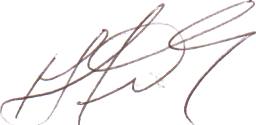 А.М. Будник